Curriculum Vitae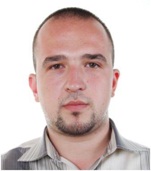 Informacion personalMbiemri/EmriBEDALLI ErindAdresa Lagjja «Qemal Stafa», Rr. “Reshit Celirama”, Nr 3, Elbasan, AlbaniaTelefon003556943 02 946E-mailerind.bedalli@uniel.edu.al,  ebedalli@epoka.edu.alData e Lindjes07.01.1983Vendi i LindjesElbasanArsimiPeriudhaShtator2011- Dhjetor 2014Titulli i kualifikimit Doktoratë në Informatikë (Sisteme Informacioni)Titulli i tezës“Logjika e turbullt dhe aplikime te saj në modelim” (udheheqës shkencor Prof.Dr. Ilia Ninka)Emri i institucionit arsimorUNIVERSITETI I TIRANËS, FAKULTETI I SHKENCAVE TË NATYRES, DEPARTAMENTI I INFORMATIKËSTiranë, ShqipëriPeriudhaShtator2008- Qershor 2010Titulli i kualifikimit Master (shpu)nëInformatikëTitulli i tezës“Logjika e turbullt dhe aplikime të saj në teori kontrolli” (udheheqës shkencor Prof.Dr. Ilia Ninka)Emri i institucionit arsimorUNIVERSITETI I TIRANËS, FAKULTETI I SHKENCAVE TË NATYRES, DEPARTAMENTI I INFORMATIKËSTiranë, ShqipëriPeriudhaShtator2002- Qershor 2006Titulli i kualifikimit Diplome Bachelor (4-vjeçar) në degën « Inxhinieri Kompjuterike »Titulli i tezës“Disa teknika te kerkimit rival dhe zbatime ne lojën NIM”Emri i institucionit arsimorUNIVERSITETI HACETTEPE, FAKULTETI I INXHINIERIVE, DEPARTAMENTI I INXHINIERISË KOMPJUTERIKEAnkara, TurqiPërvojë punePeriudhaNëntor 2007- (aktualisht)PozicioniLektor me kohë të plotëAktivitetet dhe përgjegjësitë kryesore Mësimdhënie, kërkim shkencor, udhëheqje e punës kërkimore të studentëveLëndët kryesore Inteligjencë artificiale, Strukturë të dhënash dhe algoritme, Programim i orientuar në objekte (bazë dhe i avancuar), Bazat e programimitEmri dhe adresa e punëdhënësitUNIVERSITETI I ELBASANIT, FAKULTETI I SHKENCAVE TE NATYRES, DEPARTAMENTI I INFORMATIKESPeriudhaTetor 2008- (aktualisht)PozicioniLektor me kohë të pjesshmeAktivitetet dhe përgjegjësitë kryesore Mësimdhënie, kërkim shkencor, udhëheqje e punës kërkimore të studentëveLëndët kryesore Data mining, Inteligjencë Artificiale, Analizë numerike, Matematikë diskrete, Analizë matematike I & II, Ekuacione Diferenciale, Probabilitet dhe Statistikë për Inxhinierë, Programim ParalelEmri dhe adresa e punëdhënësitUNIVERSITETI  EPOKA,FAKULTETI I INXHINIERIVE DHE ARKITEKTURËS, DEPARTAMENTI I INXHINIERISË KOMPJUTERIKEPërvoja ndërkombëtare mobilitetesh akademikePolytechnic University of Timisoara,  Timisoara, Romania (2017)Mendel University, Brno, Czech Republic (2018)Fushat kryesore të interesitData mining, Artificial Intelligence, Fuzzy Logic, Data Structures and Algorithms, Discrete Mathematics, Numerical AnalysisPublikimet kryesoreRevista ShkencoreErind Bedalli, Ilia Ninka, Exploring an Educational System's Data through Fuzzy Cluster Analysis, Athens Journal of Sciences Vol. 12/2015, (www.athensjournals.gr/sciences/2014-1-X-Y-Bedalli.pdf)Erind Bedalli, Ilia Ninka, Using homogeneous fuzzy cluster ensembles to address fuzzy c-meansinitialization drawbacks, International Journal of Scientific and Engineering Research-IJSER Vol.5 /2014,(www.ijser.org/researchpaper%5CUsing-homogeneous-fuzzy-cluster-ensembles-to-address-fuzzy.pdf)Erind Bedalli, Ilia NinkaAdapting the fuzzy c-means clustering algorithm for a semi-supervised learning approach, SCIENCE, INNOVATION NEW Technology (2014): 61.(http://www.ijsint.org/sites/default/files/IJSINT-no.-9-2014.pdf#page=65)Konferenca ShkencoreBedalli, Erind, Enea Mançellari, and Rexhep Rada. "A Semi-supervised Fuzzy Clustering Approach via Modifications of the DBSCAN Algorithm." International Conference on Theory and Application of Soft Computing, Computing with Words and Perceptions. ICSCCW 2019, August 22-24, Prague, Czech Republic (https://link.springer.com/chapter/10.1007/978-3-030-35249-3_29)Erind Bedalli, Enea Mançellari, Esteriana Haskasa, Exploring User Feedback Data via a Hybrid Fuzzy Clustering Model Combining Variations of FCM and Density-Based Clustering. International Conference on Intelligent Networking and Collaborative Systems, INCOS 2018, 05-07 September 2018, Bratislava, Slovakia (https://link.springer.com/chapter/10.1007/978-3-319-98557-2_7)Erind Bedalli, Enea Mançellari, Ozcan Asilkan, A Heterogeneous Cluster Ensemble Model for Improving the Stability of Fuzzy Cluster Analysis. Procedia Computer Science 102 (2016): 129-136 12th International Conference on Application of Fuzzy Systems and Soft Computing, ICAFS 2016, 29- 30 August 2016, Vienna, Austria (http://www.sciencedirect.com/science/article/pii/S1877050916325595)Josif Grabocka, Erind Bedalli, Lars Schmidt-Thieme, Supervised Nonlinear Factorizations Excel InSemi-supervised Regression, Tainan/Taiwan, 01/05/2014, May. 2014, SPRINGER - Advances inKnowledge Discovery and Data Mining (18th Pacific-Asia Conference on Knowledge Discovery in Databases, PAKDD 2014), (http://link.springer.com/chapter/10.1007/978-3-319-06608-0_16)Erind Bedalli, Ilia Ninka, Implementation of some cluster validity methods for fuzzy clusteranalysis, Tirana/Albania, 01/09/2013, Sep. 2013, International Symposium on Computing in Informaticsand Mathematics - ISCIM 2013] (http://iscim.epoka.edu.al/proceedings/)Erind Bedalli, Ilia Ninka, A classification model combining the fuzzy K-NN and fuzzy C-Meansalgorithms, Elbasan , Albania, 01/05/2013, May. 2013, International Western Balkans Conference onMathematical Sciences - IWBCMS 2013Çmime dhe vlerësime nderiMedalje e Artë (akorduar nga Ministria e Arsimit te Shqiperise) për përfundimin e shkolles së mesme me rezultate të shkëlqyera (2001)Fitues i Olimpiades Kombëtare të Matematikes tri herë radhazi (1999,2000,2001)Medalje Bronzi në Olimpiadën Ballkanike të Matematikës (Moldavi 2000)Çmim nderi (honorable mention) në Olimpiaden Botërore te Matematikës (Uashington D.C. 2001)Gjuhë të huajaAnglishtShumë rrjedhshëmTurqishtShumë rrjedhshëmItalishtRrjedhshëm